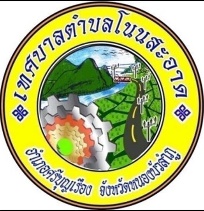 สถิติข้อมูลเรื่องร้องเรียนการทุจริตประพฤติมิชอบประจำปี ๒๕๖6 รอบ ๖ เดือน (เดือนตุลาคม ๒๕๖5 –เดือนมีนาคม ๒๕๖6)เทศบาลตำบลโนนสะอาด อ.ศรีบุญเรือง จ.หนองบัวลำภูข้อมูลเชิงสถิติการร้องเรียนการทุจริตของหน่วยงานภายในสังกัดประจำปี ๒๕๖6 รอบ ๖ เดือน (เดือนตุลาคม ๒๕๖5 –เดือนมีนาคม ๒๕๖6)เทศบาลตำบลโนนสะอาด อ.ศรีบุญเรือง จ.หนองบัวลำภูจำแนกตามการร้องเรียนผ่านช่องทางต่างๆสถิติข้อมูลเรื่องร้องเรียนการทุจริตประจำปี ๒๕๖6 รอบ ๖ เดือน (เดือนตุลาคม ๒๕๖5 –เดือนมีนาคม ๒๕๖6)เทศบาลตำบลโนนสะอาด อ.ศรีบุญเรือง จ.หนองบัวลำภูจำแนกตามประเภทเรื่องที่กล่าวหาแผนภูมิ ข้อมูลเชิงสถิตเรื่องร้องเรียนการทุจริตประจำปีงบประมาณ พ.ศ.2566จำแนกตามประเภทเรื่องที่กล่าวหา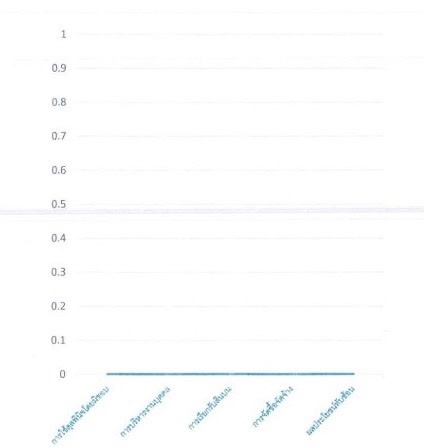 หมายเหตุ  ไม่มีเรื่องร้องเรียนการทุจริตและประพฤติมิชอบ****ที่มา : สำนักงานปลัด เทศบาลตำบลโนนสะอาด อ.ศรีบุญเรือง จ.หนองบัวลำภู เดือนประเภทเรื่องประเภทเรื่องประเภทเรื่องอยุ่ระหว่างดำเนินการอยุ่ระหว่างดำเนินการดำเนินการแล้วเสร็จดำเนินการแล้วเสร็จหมายเหตุเดือนการจัดซื้อจัดจ้างการให้บริการปัญหาอื่นๆจำนวนเรื่องจำนวนรายจำนวนเรื่องจำนวนรายหมายเหตุตุลาคม 2565-------ไม่มีเรื่องร้องเรียนพฤศจิกายน 2565-------ไม่มีเรื่องร้องเรียนธันวาคม 2565-------ไม่มีเรื่องร้องเรียนมกราคม 2566-------ไม่มีเรื่องร้องเรียนกุมภาพันธ์ 2566-------ไม่มีเรื่องร้องเรียนมีนาคม 2566-------ไม่มีเรื่องร้องเรียนลำดับสำนัก/กองติดต่อด้วยตนเองไปรษณีย์ตู้รับเรื่องราวร้องเรียน/ร้องทุกข์เว็บไซต์โทรศัพท์อื่นๆ1สำนักปลัด------2กองคลัง------3กองช่าง------4กองการศึกษา------5กองสาธารณสุขและสิ่งแวดล้อม------ลำดับที่ประเภทเรื่องกล่าวหาประจำปี ๒๕๖6 รอบ ๖ เดือน ประจำปี ๒๕๖6 รอบ ๖ เดือน หมายเหตุลำดับที่ประเภทเรื่องกล่าวหาเรื่องรายหมายเหตุ1การใช้ดุลพินิจโดยมิชอบ--ไม่มีเรื่องร้องเรียน2การบริหารงานบุคคล--ไม่มีเรื่องร้องเรียน3การเรียกรับสินบนและประโยชน์ตอบแทนอื่น--ไม่มีเรื่องร้องเรียน4การจัดซื้อจัดจ้าง--ไม่มีเรื่องร้องเรียน5ผลประโยชน์ทับซ้อน--ไม่มีเรื่องร้องเรียน